February News From Room Cc 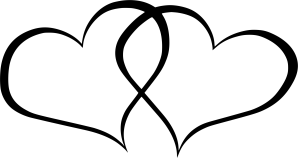 January we learned all about different animals, we explored new shapes and reviewed colors.This month along with our regularly scheduled curriculum, we will be doing fun activities related to Valentine’s Day! We will also be reviewing letters and numbers that we have learned.As we continue with Quarter 3, we will work on the letters P, Q, R, S and T. Please continue to work with your child on homework and return for our portfolios. Some of the books we will be reading include: The Valentines Express, Wake Up Ground Hog, Night Before Valentine’s Day, and Tiptoe Joe. We will celebrate Valentine’s Day on Friday, February 14th. Your child may bring in non-edible treats and Valentine cards for their friends. Please do not personalize cards. We are looking for parent volunteers for our party if you are available to come in and help let us know!Our open house will be on February 15th – please be sure to register prior to!As a reminder: Don’t forget to check your child’s daily sheet for notes regarding the need for extra diapers, wipes, clothes, etc. Please update your child’s extra clothes bin, too! Thank you, Ms. Amy and Ms. Nicole